PENGARUH METODE DEMONSTRASI TERHADAP MENULIS TEKS PROSEDUR PADA SISWA KELASXI SMK SWASTA NURUL AMALIYAH TANJUNGMORAWA TAHUN PEMBELAJARAN2020/2021SKRIPSIOlehPutri Adelia HarahapNPM 171214052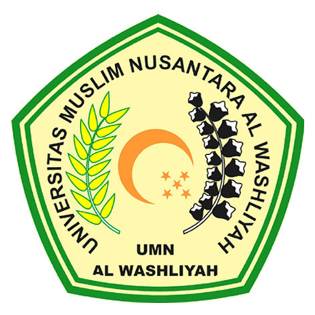 FAKULTAS KEGURUAN DAN ILMU PENDIDIKAN UNIVERSITAS MUSLIM NUSANTARA AL-WASHLIYAH MEDAN 2021